Health Sciences Building MapGB03 – Lecture theaterGB01 – B-wing Foyer – Light Breakfast & Coffee BreaksGD07 – Atrium – Light Breakfast, Coffee Breaks, LunchesGD50 – Atrium – Lunches 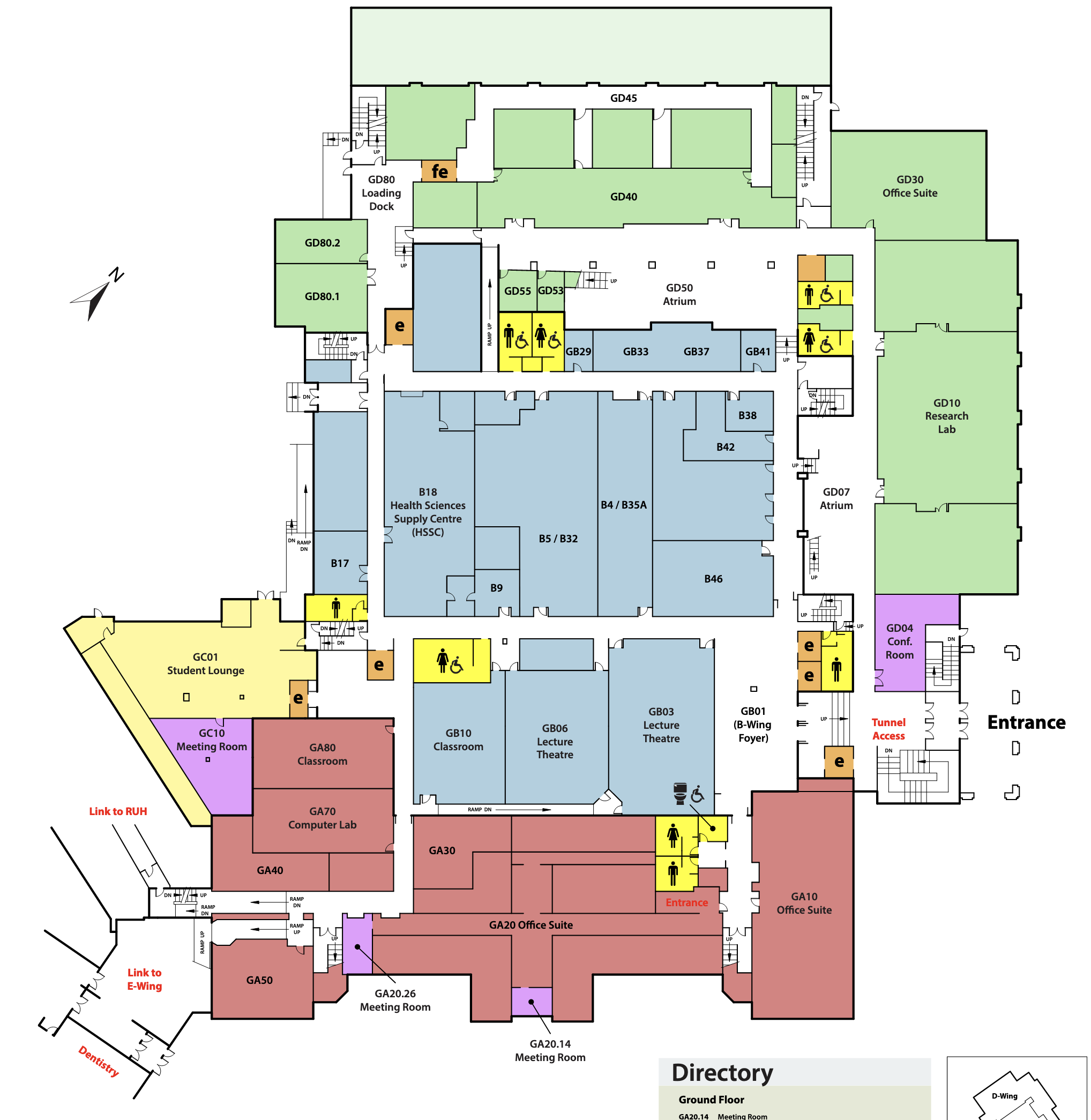 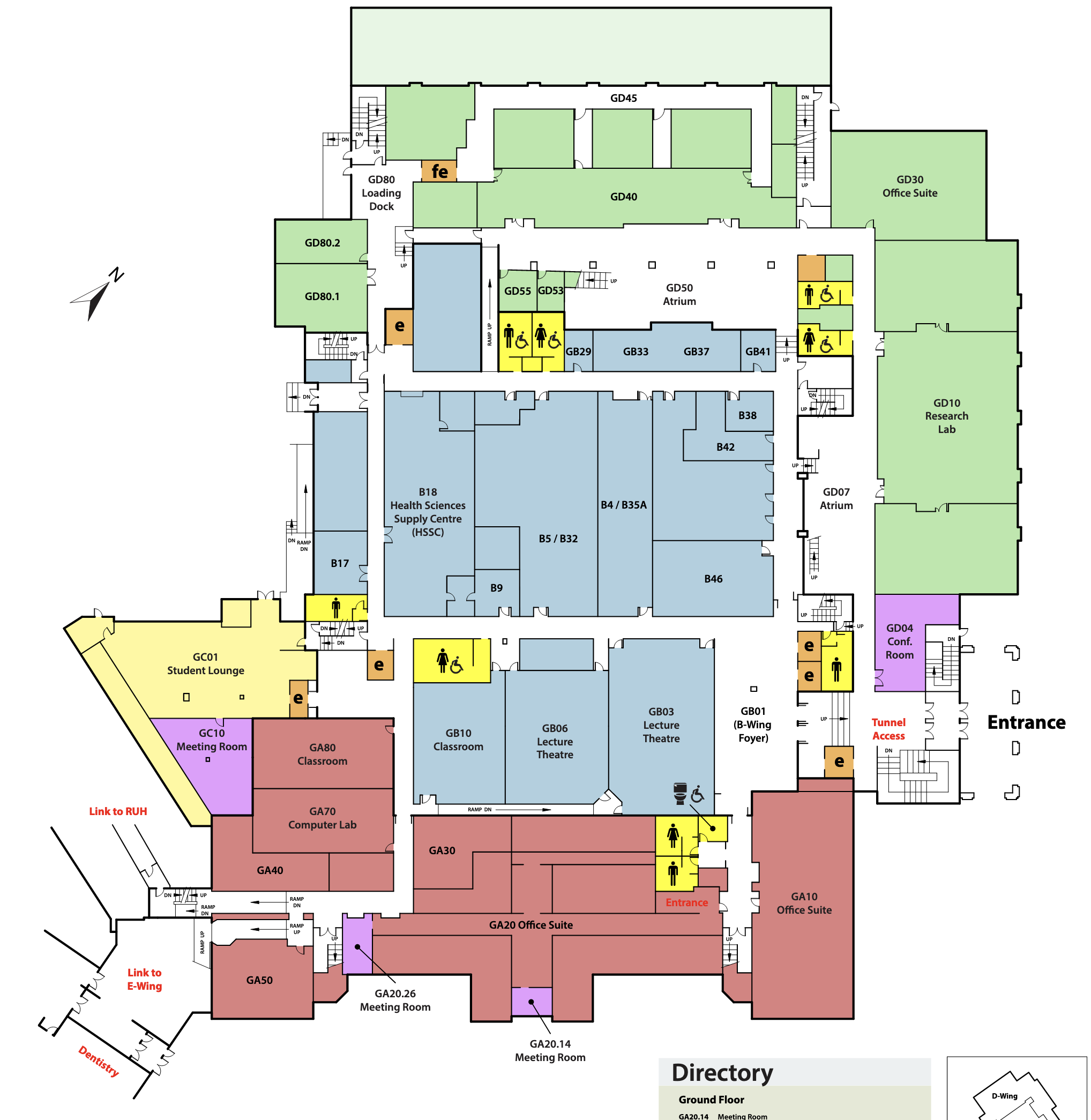 